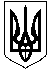 Міністерство освіти і науки УкраїниДепартамент загальної  середньої та дошкільної освіти01135, м. Київ, проспект  Перемоги,10 тел.8(044)486-10- 38, 486-75-50 ministry@mon.gov.uaВід 08.09.2016 № 2/2-14-1771-16Департаменти освіти і науки Дніпропетровської, Донецької, Запорізької, Луганської, Харківської обласних державних адміністраційІнститути післядипломної педагогічної освітиПро проведення он-лайн опитуванняу загальноосвітніх навчальних закладах за проектом «Вчимося жити разом» Відповідно до наказу Міністерства освіти і науки  від 11.01.2016 № 5 «Про затвердження плану заходів з реалізації спільного проекту «Вчимося жити разом», що реалізується з Громадською організацією «Дитячий фонд «Здоров’я через освіту» у партнерстві з Європейським Союзом і Представництвом дитячого фонду ООН (ЮНІСЕФ) в рамках ініціативи Європейського Союзу «Діти миру», у Дніпропетровській, Донецькій, Запорізькій, Луганській, Харківській областях у 2016 році впроваджується проект «Вчимося жити разом» (компонента «Освіта на засадах життєвих навичок»).Перелік базових навчальних закладів, які беруть участь в означеному проекті затверджено у листі Міністерства освіти і науки України від 09.03.2016 № 2/2-14-411-16.З метою визначення ефективності реалізації проекту у базових загальноосвітніх навчальних закладах, у вересні та грудні 2016 року відбудеться он-лайн  опитування учнів 4-10(11)-х класів та вчителів 1-10(11)-х класів. Опитування здійснюватиметься за посиланням http://opros.autta.org.ua.Терміни проведення он-лайн опитування:первинне – з 20 по 30 вересня 2016 року;кінцеве – з 10 по 20 грудня 2016 року.Он-лайн опитування учнів рекомендується проводити у шкільному кабінеті інформатики:у 4-х класі у межах уроку «Основи здоров’я» або «Інформатика»,у 5–9-х класах у межах уроку «Інформатика»,у 10(11)-х класах у межах уроку «Інформатика» або виховної години.Час на проходження опитування: до 30 хвилин.За відсутності можливості провести опитування всіх учнів у шкільному кабінеті інформатики, за рішенням дирекції навчального закладу бажаючі можуть пройти його у будь якому іншому місці, отримавши дані, необхідні для авторизації на сайті http://opros.autta.org.ua.Вчитель може проходити опитування на http://opros.autta.org.ua індивідуально у будь який зручний для нього час. Кількість проходження он-лайн опитувань для кожного вчителя залежить від кількості класів, в яких він викладає курс тренінгів для учнів.До 15 вересня 2016 р. на електронну адресу кожного базового навчального закладу надійде детальна інструкція щодо проведення он-лайн опитування, а також інформація для реєстрації на сайті опитування (e-mail, код навчального закладу (пароль) та ПІН-код для реєстрації вчителів).Якщо до цього терміну навчальний заклад не отримав вказаної інформації, необхідно звернутися на електронну пошту opros.autta@gmail.com із запитом щодо надання допомоги в реєстрації. У запиті обов’язково зазначається область, місто, район, повна назва навчального закладу, ПІБ керівника, діючий e-mail навчального закладу, ПІБ куратора проекту в цьому закладі та контактний телефон куратора. На зазначену у запиті електронну пошту надійдуть необхідні інструкції для реєстрації та проведення он-лайн опитування.Просимо керівників навчальних закладів, визначених у листі Міністерства освіти і науки України від 09.03.2016 № 2/2-14-411-16, забезпечити можливість своєчасного проходження он-лайн опитування учнями та педагогами.Директор департаменту                                                             Ю. Г. КононенкоФіцайло С.С.4814761